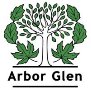 Arbor Glen School CouncilMINUTESSeptember 30, 2014, 7:00 p.m. - 8:30 p.m.Staff RoomPresent: Executive: Samson Chiu (Chair), Jane Yi (Vice Chair), Georgiana Radu-Daccarett (Treasurer), Serafima Forsyth (Secretary) School Staff: Beverly Kirsh (Principal), Monica Joshan (Chair/Lead Teacher), Luigi DeRose (Chair/Lead Teacher)Community Members: Naz Shahbandi and Iman Kamali Sarvestani Members of School Council (refer to ATTENDANCE LIST at the end of the minutes)Recording Secretary   	Serafima ForsythTopics discussed:Approval of Minutes Previous School Council meeting. The Minutes for the meeting dated May 22, 2014 were approved as distributed.ElectionsFor new school year (2014-2015), the  Executive of Arbor Glen School Council are:            	Chair:                	Samson Chiu            	Vice Chair:       	Jane Yi            	Treasurer:       	Georgiana Radu-Daccarett             	Secretary:       	Serafima ForsythTreasurer’s ReportEnding Balance from 2013-2014 school year was $7691. Treasurer’s Report is to be put up the school website. FundraisingAfterschool programs continue to bring modest revenue. This year as per parents’ requests, we have a new after school program for French, offered from K-6.Pizza Lunches continue to bring the bulk of the funds raised by council. Lunch Lady - continues to bring modest revenue. There are concerns about the portion size relative to price. Portions seem too small for majority of the students, parents are sometimes forced to buy 2 or 3 to adequately feed their child. ACTION: Georgiana Radu-Daccarett our treasurer has volunteered to look into other catering options with the criteria of: adequate portion size, price per order, nutritional content, and ease of ordering. She will report her progress at the next meeting. Fund SpendingMee Kim moved, Jane Yi seconded that the council pay for 2 in school drama presentations for curriculum enrichment, up to $700 each. The Motion carried. Choice of productions/presentations was left up to the staff and Principle. Trips: Request to that council pays $100 per trip to the skating rink was made by Ms Kirsh. As the school still has credit at the skating rink (Cummer Community Center) from the previous year the vote was deferred till cost of trip was clarified. It was approved for expediency sake that an electronic vote from council members will be allowed for this issue. Serafima Forsyth moved, Tanima seconded, that the council subsidize $10 per student for field trips and related expenditures.  Motion Carried.Samson Chiu moved, Georgiana Radu-Daccarett seconded that the council pay for the cross-country team trip bus rental to the maximum of $200. The Motion carried.Aia Lederer moved, Brahim Nahmoucl seconded that council pay to the new parachute for gym, upto the maximum cost of $300. The Motion Carried.Georgiana Radu-Daccarett moved, Jan Yi seconded that the council allocate $1000 for the grade 6 graduation expenses. The motion carried.  School Statement of NeedsThe SSON needs updating, but since the Superintendent has not requested it yet, it is not a priority. The updating of SSON was left to the Chair to decide on a course of Action. Safety IssuesFire drills and lice screening will be conducted during the school year. Lockdown drills will be conducted twice per school year.Epi-pen training - Ms EvansACTION: Medicine Administration at school permissions/request document is to be put on the school website.  Insurance for School Council MembersGeorgiana Radu-Daccarett moved, Samson Chi seconded that the council pay for Insurance for School Council Members. The Motion carried.WorkshopsArbor Glen has $1000 provincial grant for Parent Workshops. Possible topics of InterestCyber Awareness, Parenting in the age of the InternetConcussion in children, How to recognize that a child is more vulnerable to concussions, possible preventionNutrition Awareness Possible workshops that are joint Parent + Student workshopACTION: Any additional workshop topic ideas are to be emailed to Ms. Kirsh by council members.Next Council Meetings dates:November 20, 2014February 19, 201May 14, 201Principal's Report (attached)School Budget (attached) Meeting Adjourned. ATTENDANCE LIST 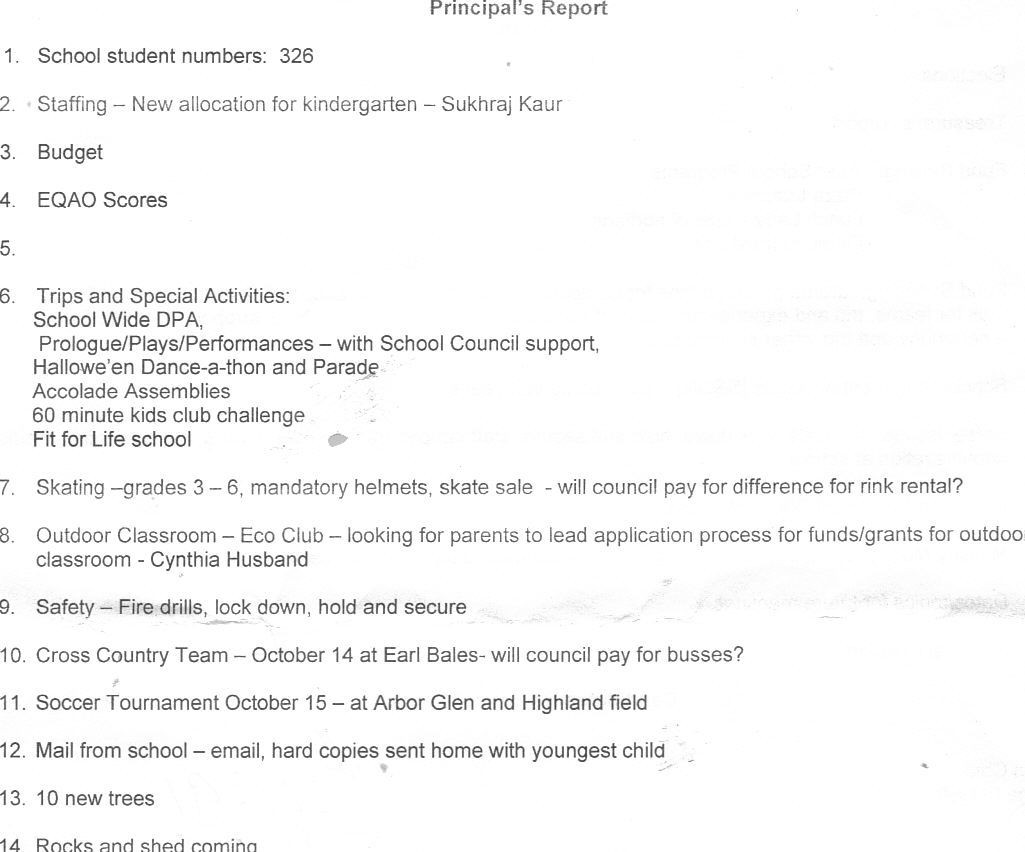 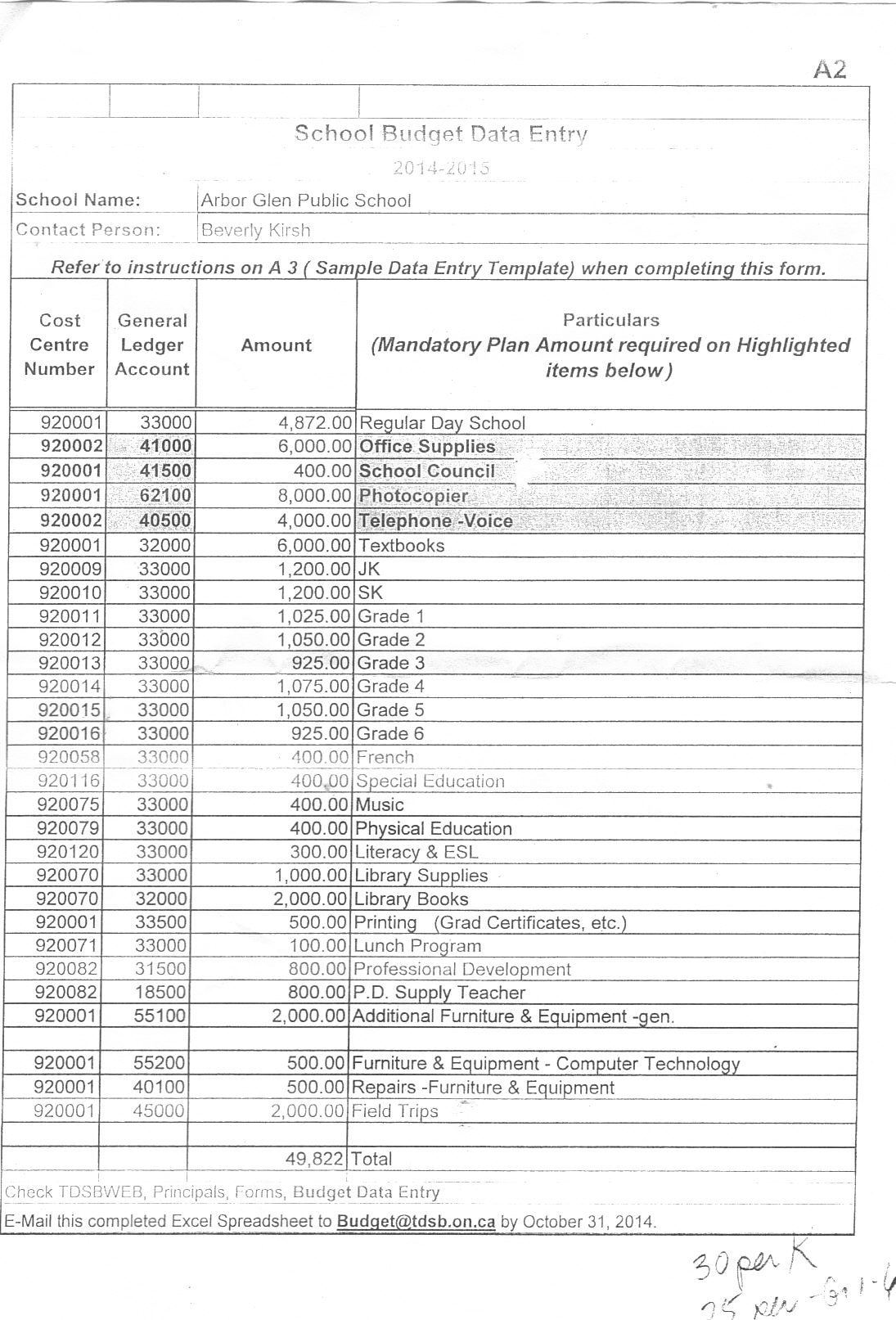 Cho ChenAnna ChiuAia LedererAnca RotariuMee KimRadhika CharyGauri KumariShufeng ShangAsela PiyatilakaBrahim NahmouclTatiana Vitiuc RotaruNashmil MamresuliHellen BaikAmmata TahirSabrina ZhuAbhay KumarAlex YangDi XuMichele StevensonJin WengSiana MarcuCarolina KimTanima KaziNadirshah IsmaicYu JiangJeyakanthan KanthasamyTony Zeng